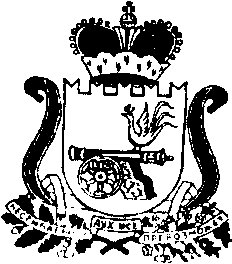 АДМИНИСТРАЦИЯ МУНИЦИПАЛЬНОГО ОБРАЗОВАНИЯ “КАРДЫМОВСКИЙ РАЙОН” СМОЛЕНСКОЙ ОБЛАСТИП О С Т А Н О В Л Е Н И Еот  ____.______2015    № ____Об утверждении Административного  регламента о предоставлении муниципальной услуги  «Выдача разрешений о переводе  жилого помещения в нежилое или нежилого помещения в жилое»          В соответствии с Постановлением Правительства РФ от 11.11.2005 № 679 «О порядке разработки и утверждения Административных регламентов исполнения государственных функций (предоставления государственных услуг)», Администрация муниципального образования «Кардымовский район» Смоленской областип о с т а н о в л я е т:1.  Утвердить Административный регламент о предоставлении муниципальной услуги «Выдача разрешений о переводе жилого помещения в нежилое или нежилого помещения в жилое».2. Постановление Администрации Кардымовского городского поселения Кардымовского района Смоленской области от 26.12.2011 № 0091»Об утверждении Административного  регламента Администрации Кардымовского городского поселения Кардымовского района Смоленской области по предоставлению муниципальной услуги  «Выдача разрешений о переводе  жилого помещения в нежилое или нежилого помещения в жилое» признать утратившим силу.3. Контроль исполнения настоящего постановления возложить на заместителя Главы Администрации муниципального образования «Кардымовский район» Смоленской области В.В. Плешкова.4. Настоящее постановление вступает в силу со дня его подписания. И.п. Главы Администрации муниципального образования «Кардымовский район» Смоленской областиО.В. Иванов